Date: __________________________________________________Name: _________________________________________________Property Address: ________________________________________Lot(s) number: ___________________________________________Email address: ___________________________________________Phone number: ___________________________________________Owner on Record: _________________________________________Are Dues Current: _______YES    or   _______ NOLots plotted together (if applicable): __________________________Structures within easement restrictions: ________________________*25ft. from the front property line (unless the property is 100 ft. or less than it can be 20 ft.;5ft. from side of the side property line unless the property is a corner lot then structures must be 8ft. off side property line if adjacent to street. *  New Construction				     	Existing Building Remodel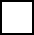    Add-on to Exiting Structure			     	Repairs/Alteration 	  Demolition					       Accessory Building  Color___________________             *Must match color of house*Description of proposed work:    ___________________________________________________ ______________________________________________________________________________ ____________________________________________________________________________________________________________________________________________________________   Approved            Denied 				Signatures of Permit Committee								______________________________								______________________________								______________________________								______________________________